Міністерство освіти і науки УкраїниЧеркаський державний технологічний університет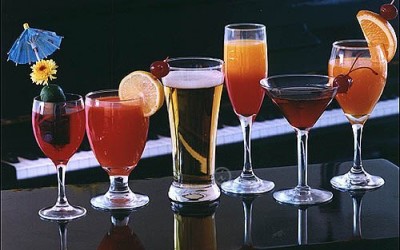 Список рекомендованої нормативної літератури для студентів спеціальності 181 «Харчові технології»«Виробництво безалкогольних напоїв»Бібліотека ЧДТУ 2019          Безалкогольні напої - напої, які не містять алкоголю. Зазвичай, безалкогольні напої складаються з води, підсолоджувачів та ароматизаторів. У якості підсолоджувачів виступають цукор, глюкозно-фруктозний сироп або інші підсолоджувачі (у випадку дієтичних напоїв). Також, напої можуть містити кофеїн, сік та інші компоненти. Невелика частка алкоголю може бути присутня у безалкогольних напоях, проте вона не повинна становити більше 0,5% від загального об'єму.          Ця група об'єднує різноманітні по сировині, складу, властивостям і технології отримання напої, які угамовують спрагу і надають освіжаючу дію. До безалкогольних напоїв відносяться мінеральні води, плодово-ягідні безалкогольні напої і квас. Вони володіють певною харчовою цінністю. Харчову цінність безалкогольним напоям додають цукристі речовини; біологічну — вітаміни, мінеральні речовини; освіжаючу дію — вуглекислота і органічні кислоти, що додаються або утворюються в процесі приготування напоїв. Багато безалкогольних напоїв володіють профілактичною або лікувальною дією.          Зазвичай, безалкогольні напої подаються охолодженими чи кімнатної температури. Дуже рідко вони подаються теплими.ДСТУ 2368:2017 Напої безалкогольні. Виробництво. Терміни та визначення понятьДСТУ 4621:2006 Кислота молочна харчова. Загальні технічні умовиДСТУ 4623-2006 Цукор білий. Технічні умовиДСТУ 4817:2007 Діоксид вуглецю газоподібний і скраплений. Технічні умовиДСТУ 4855:2007 Продукція безалкогольної промисловості. Методи визначення сухих речовинДСТУ 4856:2007 Продукція безалкогольної промисловості. Правила приймання та методи відбирання пробДСТУ 7099:2009 Продукція безалкогольної промисловості. Методи визначання органолептичних показників та об’єму продукціїДСТУ 7100:2009 Продукція безалкогольної промисловості. Метод визначання стійкостіДСТУ 7101:2009 Продукція безалкогольної промисловості. Методи визначання спиртуДСТУ 7102:2009 Продукція безалкогольної промисловості. Метод визначання кислотностіДСТУ 7138:2009 Продукція безалкогольної промисловості. Методи визначання діоксиду вуглецю. Вперше; чинний від 2012-01-01. – Видання офіційне. – Київ : Держспоживстандарт України, 2010. – 10 с.ДСТУ 7525:2014 Вода питна. Вимоги та методи контролювання якостіДСТУ 7661:2014 Концентрати харчові. Правила приймання, відбирання та готування пробДСТУ 7770:2015 Матеріали фільтрувальні. Картон фільтрувальний для харчових рідин. Технічні умовиДСТУ ГОСТ 908:2006 Кислота лимонна моногідрат харчова.  Технічні  умовиДСТУ ГОСТ 10117.1:2003 Пляшки скляні для харчових рідин. Загальні технічні умовиДСТУ ГОСТ 10117.2:2003 Пляшки скляні для харчових рідин. Типи, параметри і основні розміриГОСТ 14192-96 Маркировка грузов